Greater Upper Marlboro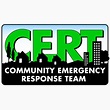 Meeting AgendaSaturday, August 12, 2017 @ 9:00 a.m.Call to Order Moment of Silence – For all First RespondersRoll Call (board members) Acknowledgement of members/visitors  TrainingFirst Aid Refresher (non-certification)- Provided by Lisa Hegwood, President, Greenbelt CERT Old Business Reading of July 8, 2017 meeting minutes for membership approval. National Night Out – Thanks to all whom participated.  CERTCON – Update - September 23rd & 24th – Charles Herbert Flowers High School, 10001 Ardwick-Ardmore Road, Springdale, MD 20774.  Rock Quarry Exercise - September 23, 2017 between 8:00 a.m. - 4:00 p.m. in Lothian, MD.   Zello App – Update - Leona Jenkins has the lead.   Geotagging App – Update - Amelia Harris has the lead. New BusinessDo1Thing – August’s focus - "Make your community stronger by getting training and getting involved."Schoolhouse Pond Cleanup- Saturday, September 16, 2017, starting at 8:00 a.m. (Need volunteers)  What's in your backpack?  Preparedness Gadgets “Show & Tell.”Closing Remarks and Comments from Members & Board  Our next scheduled meetings:  September 9th and October 14, 2017     